Re: GOBO Akademie Věd - nabídka 02 - potvrzení objednávky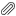 